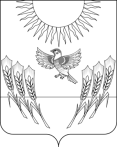 АДМИНИСТРАЦИЯ ВОРОБЬЕВСКОГО МУНИЦИПАЛЬНОГО РАЙОНАВОРОНЕЖСКОЙ ОБЛАСТИПОСТАНОВЛЕНИЕ от      14.03.2012 г.	  №	102           	    	            с. ВоробьевкаОб определении перечня организаций для исполнения уголовного наказания в виде исправительных работ	В соответствии со статьей 50 Уголовного кодекса Российской Федерации, статьей 39 Уголовно-исполнительного кодекса Российской Федерации и частью 3 статьи 19 Федерального закона от 06.10.2003 года № 131-ФЗ «Об общих принципах организации местного самоуправления в Российской Федерации», по согласованию с филиалом по Воробьевскому району ФКУ УИИ УФСИН России по Воронежской области, администрация Воробьевского муниципального районаП О С Т А Н О В Л Я Е Т :	1. Утвердить, прилагаемый  перечень организаций для исполнения уголовного наказания в виде исправительных работ.	2. Признать утратившим силу постановление  администрации Воробьевского муниципального района от 27.10.2011 г. № 401 «Об определении перечня организаций для исполнения уголовного наказания в виде исправительных работ».	3. Контроль за выполнением настоящего постановления возложить на заместителя главы администрации муниципального района Письяукова С.А.Глава администрации муниципального района			                 			И.Т. Рябинин								Утвержден:								постановлением администрации 								муниципального района								от 14.03.2012 г. № 102Перечень организаций для исполнения уголовного наказания в виде исправительных работ№ п/п№ п/пНаименование организации112ФГУП «Воробьевское» РоссельхозакадемииЗАО «Воробьевский элеватор»ИП Верещагин С.С.ИП Верещагин С.С.ИП Верещагина Г.И.ИП Верещагина Г.И.ИП Глава КФХ Белоусов С.Д.ИП Глава КФХ Белоусов Л.М.ИП Глава КФХ Зельцер В.М.ИП Глава КФХ Зельцер В.М.ИП Глава КФХ Ласукова Л.М.ИП Глава КФХ Ласукова Л.М.ИП Глава КФХ Манжурин Н.И.ИП Глава КФХ Поленов А.А.ИП Глава КФХ Поленов А.Е.ИП Глава КФХ Саид-Ахмедов НохиИП Глава КФХ Саид-Ахмедов НохиИП Глава КФХ Свешников И.И.ИП Глава КФХ Сидоренко С.М.ИП Глава КФХ Сидоренко С.М.ИП Глава КФХ Ульвачев А.М.ИП Глава КФХ Алиев С.А.ИП Глава КФХ Сулейманов Р.Г.Колхоз «Новый путь»МП ВР «Коммунальное хозяйство»МП ВР «Коммунальное хозяйство»МП ВР «Транссервис»МП ВР «Транссервис»ООО «Агроимпульс»ООО «Агрокультура «Воробьевское»ООО «Агрокультура-животноводство»ООО «Заря»ООО «Рассвет»ООО «Сатурн»ООО «Славяне»ООО «ВоробьевкаАгро»Калачеевский филиал ОАО «Воронежавтодор»МКУК «Центр народного творчества»Руководитель аппарата администрациимуниципального района  _____________   Ю.Н. РыбасовСОГЛАСОВАНОНачальник филиала по Воробьевскому району ФКУ УИИ УФСИН России по Воронежской области ______________ В.В. Пулин